بسمه تعالی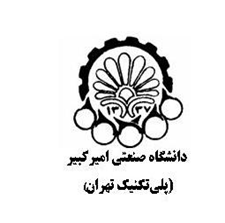 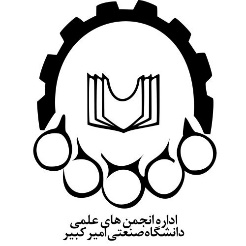 گزارش همایش، سمینار، کنفرانس1-مشخصات اجراییانجمن علمی:مسئول برگزاری:تعداد شرکتکنندگان:زمان برگزاری:2-گزارش2-1- عنوان برنامه:2-2- سرفصلها و ارائه دهندگان:2-3- گزارش مختصری از مباحث و موضوعات ارائه شده:2-4- نقاط قوت و ضعف (پیشنهادات و انتقادات) :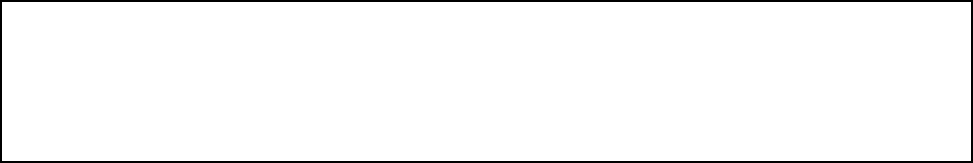 2-5- فعالیتهای جانبی انجام شده ( برپایی نمایشگاه، پخش فیلم، برگزاری مسابقه و ....):نتایج نظرسنجی:2-6- نتایج فرم نظر سنجی :( نتایج نظر سنجی به صورت نمودار پیوست گردد).2-7- موارد پیوستی به گزارش:فیلم □  عکس □  پوستر □  بستههای اهدایی □  پاور پوینت ارائهها □  جزوات مربوطه □سایر موارد :3-گزارش مالی3-1- مبالغ دریافتیجمع کل مبالغ دریافتی (ریال):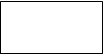 3-2- هزینهها:(کلیه فاکتورها به گزارش پیوست شود)جمع کل هزینهها (ریال):گزارش فوق در مورخ ......................................... توسط اینجانب .................................................. مسئول برگزارکننده تکمیل شده است.امضاء مسئول برگزار کننده                   امضاء دبیر و مهر انجمن                  مهر و امضاء معاون آموزشی/پژوهشی و فرهنگی دانشکدهنظر اداره انجمنهای علمی دانشجویی:                                                                                                                                                                مهر و امضاء کارشناس اداره انجمنهای علمی دانشجویی ردیفموضوعارائه دهندهمدرک تحصیلیردیفمبالغ دریافتی از ......مبالغ دریافتی (ریال)توضیحات1شرکتکنندگان ( به ازای هر نفر)2شرکتکنندگان ( کل)3دانشکده4اداره کل انجمنهای علمی5سایر حامیان مالیردیفموضوعهزینه (ریال)